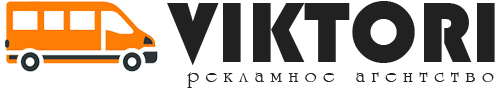 Бриф на реставрацию, редизайн или создание сайтаТочные данныеСохраните документ и отправьте его на адрес: gelendzhik.pr@gmail.comВ случае необходимости приложите дополнительные файлы и документы.Название компанииОсновные направления деятельности фирмыЕсть ли у фирмы свой фирменный стиль, логотип, цвета, которых нужно придерживаться(если есть, отправьте приложением к брифу)Описание товаров/услуг География реализации товаров/услуг Целевая аудитория товаров/услуг (пол, возраст, род занятий, уровень дохода)Конкуренты, их веб-ресурсыАдрес существующего сайта (при редизайне)Задача, которую должен решать сайтЯзыковые версии сайтаСтиль сайта (солидно, строго, просто, другое)Какой адрес веб-сайта предполагается использоватьТребуется ли помощь с размещением, администрированием, хостингом, доменомПредусматривать ли место под баннерную рекламуПредусматривать ли место для счетчиковДата оформления заказа:ФИО представителя Компании:Должность представителя Компании:Телефон:E-mail:Icq или Skype:К какой дате проект должен быть готов: